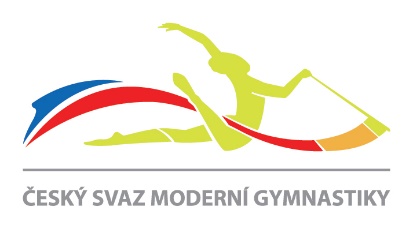 Přihláška k registraci/ Přihláška k registraci/ Přihláška k registraci/ Přihláška k registraci/ přestupní lístekpřestupní lístekpřestupní lístekT / RO / Z / členT / RO / Z / člen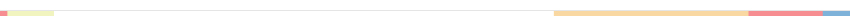 Příjmení : Jméno :Datum narození : Datum narození : Rodné číslo :Rodné číslo :Adresa :hlásí přestup do:hlásí přestup do:hlásí přestup do:TJ / oddílKód :dne:     __________________________________     __________________________________     __________________________________     __________________________________     ______________________________________________________________________________________________________________________________________________________________________   Vlastnoruční podpis    Vlastnoruční podpis    Vlastnoruční podpis Razítko nového oddílu a podpis předsedyRazítko nového oddílu a podpis předsedyRazítko nového oddílu a podpis předsedyRazítko nového oddílu a podpis předsedy    u osob mladších 15 let podpis zákonných zástupců      u osob mladších 15 let podpis zákonných zástupců      u osob mladších 15 let podpis zákonných zástupců      u osob mladších 15 let podpis zákonných zástupců      u osob mladších 15 let podpis zákonných zástupců      u osob mladších 15 let podpis zákonných zástupců  hlásí přestup z oddílu:hlásí přestup z oddílu:hlásí přestup z oddílu:TJ / oddílKód :dne:__________________________________________________________________________________________________________________________________________________________________________________________________________________________________________________________________________________________Potvrzení původního oddílu (razítko a podpis předsedy)Potvrzení původního oddílu (razítko a podpis předsedy)Potvrzení původního oddílu (razítko a podpis předsedy)Potvrzení původního oddílu (razítko a podpis předsedy)Potvrzení původního oddílu (razítko a podpis předsedy)o vypořádání všech závazků k oddílu vyplývajících z přestupního řádu (výchovné), popř. individuálních sportovních smluv. Lze nahradit přiloženým dokladem o oznámení původnímu oddílu (e-mail, podací lístek z pošty, potvrzená kopie) a potvrzením o vypořádání výchovného (výpis z účtu).o vypořádání všech závazků k oddílu vyplývajících z přestupního řádu (výchovné), popř. individuálních sportovních smluv. Lze nahradit přiloženým dokladem o oznámení původnímu oddílu (e-mail, podací lístek z pošty, potvrzená kopie) a potvrzením o vypořádání výchovného (výpis z účtu).o vypořádání všech závazků k oddílu vyplývajících z přestupního řádu (výchovné), popř. individuálních sportovních smluv. Lze nahradit přiloženým dokladem o oznámení původnímu oddílu (e-mail, podací lístek z pošty, potvrzená kopie) a potvrzením o vypořádání výchovného (výpis z účtu).o vypořádání všech závazků k oddílu vyplývajících z přestupního řádu (výchovné), popř. individuálních sportovních smluv. Lze nahradit přiloženým dokladem o oznámení původnímu oddílu (e-mail, podací lístek z pošty, potvrzená kopie) a potvrzením o vypořádání výchovného (výpis z účtu).o vypořádání všech závazků k oddílu vyplývajících z přestupního řádu (výchovné), popř. individuálních sportovních smluv. Lze nahradit přiloženým dokladem o oznámení původnímu oddílu (e-mail, podací lístek z pošty, potvrzená kopie) a potvrzením o vypořádání výchovného (výpis z účtu).o vypořádání všech závazků k oddílu vyplývajících z přestupního řádu (výchovné), popř. individuálních sportovních smluv. Lze nahradit přiloženým dokladem o oznámení původnímu oddílu (e-mail, podací lístek z pošty, potvrzená kopie) a potvrzením o vypořádání výchovného (výpis z účtu).o vypořádání všech závazků k oddílu vyplývajících z přestupního řádu (výchovné), popř. individuálních sportovních smluv. Lze nahradit přiloženým dokladem o oznámení původnímu oddílu (e-mail, podací lístek z pošty, potvrzená kopie) a potvrzením o vypořádání výchovného (výpis z účtu).o vypořádání všech závazků k oddílu vyplývajících z přestupního řádu (výchovné), popř. individuálních sportovních smluv. Lze nahradit přiloženým dokladem o oznámení původnímu oddílu (e-mail, podací lístek z pošty, potvrzená kopie) a potvrzením o vypořádání výchovného (výpis z účtu).o vypořádání všech závazků k oddílu vyplývajících z přestupního řádu (výchovné), popř. individuálních sportovních smluv. Lze nahradit přiloženým dokladem o oznámení původnímu oddílu (e-mail, podací lístek z pošty, potvrzená kopie) a potvrzením o vypořádání výchovného (výpis z účtu).